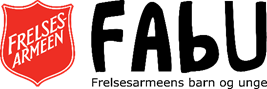 KONTINGENT BILAG FOR KONTANTBETALING/KVITTERINGDette er en mal som dere kan bruke som et bilag og en kvittering for kontant betaling i de forskjellige gruppene ute på korpsene.Dere fyller ut begge slippene og bruker den første som bilag i regnskapet deres, og den andre får medlemmet med seg som em kvittering på at medlemmet har betalt. Dere kan klippe/rive ved den stiplede linjen.Vi ser jo helst at dere tar betalt via giro, vipps eller bank, men siden vi vet at noen betaler kontant så er det greit å ha en mal på kvittering.
Med vennlig hilsenFAbU
E-post: fabu@frelsesarmeen.noFrelsesarmeens hovedkvarter for Norge, Island og Færøyene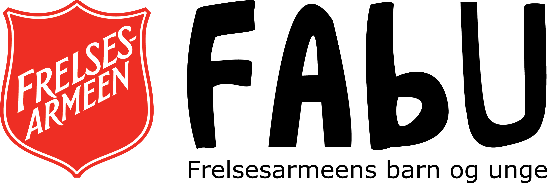 KONTINGENT BILAG FOR KONTANTBETALING/KVITTERING
Er medlemmet under 15 år: Samtykke fra foresatte om medlemsskap fram til medlemmet eller foresatt gjør en utmelding. 
Kontingenten må være minimum 50kr per medlem hvert år, og være betalt før 31.12. Signatur av kasserer/leder:				Signatur av medlemmet:________________________________		_________________________________---------------------------------------------------------------------------------------------------------------------------KONTINGENT-KVITTERING FOR KONTANTBETALING
Er medlemmet under 15 år: Samtykke fra foresatte om medlemsskap fram til medlemmet eller foresatt gjør en utmelding. 
Kontingenten må være minimum 50kr per medlem hvert år, og være betalt før 31.12. Signatur av kasserer/leder:				Signatur av medlemmet/foresatte:________________________________		_________________________________Navn:Født år:Adresse:Postnr og sted:Lokallag/gruppe:Sum innbetalt:Sted og dato:Samtykke:Navn:Gruppe:Sum innbetalt:Sted og dato:Samtykke: